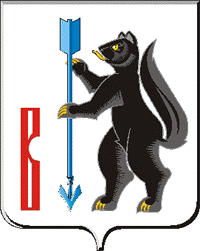 АДМИНИСТРАЦИЯГОРОДСКОГО ОКРУГА ВЕРХОТУРСКИЙП О С Т А Н О В Л Е Н И Еот 19.10.2018г. № 868г. ВерхотурьеО внесении  дополнений в административный регламентпредоставления муниципальной услуги«Прием детей, постановка на учет и зачисление детей в образовательные организации городского округа Верхотурский,реализующие основную общеобразовательную программудошкольного образования (детские сады)»       В соответствии с Федеральным законом от 06 октября 2003 года № 131-ФЗ «Об  общих принципах организации местного самоуправления в Российской Федерации», Федеральным законом от 27 июля 2010года № 210-ФЗ « Об организации предоставления государственных и муниципальных услуг», распоряжением Правительства Свердловской области от 16.02.2012 № 637-РП « Об организации перевода в электронный вид государственных и муниципальных услуг, во исполнение распоряжений Правительства Российской Федерации от 17.12.2009 № 1993-р, от 28.12.2011 № 2415-р», в целях реализации Указа Президента Российской Федерации от 07.05.2012 № 601 «Об основных направлениях совершенствования государственного управления», постановления Администрации городского округа Верхотурский от 16.07.2010 № 714 «О порядке разработки и утверждения административных регламентов исполнения муниципальных функций (предоставления муниципальных услуг)», в целях повышения качества предоставления муниципальных услуг на территории городского округа Верхотурский, руководствуясь Уставом городского округа Верхотурский,ПОСТАНОВЛЯЮ:     1.Внести в Административный регламент предоставления муниципальнойуслуги «Прием детей, постановка на учет и зачисление детей в образовательные организации городского округа Верхотурский, реализующие основную общеобразовательную программу дошкольного образования (детские сады)», утвержденный постановлением Администрации городского округа Верхотурский от 21.09.2015г. № 883, следующее дополнение:       п.22 дополнить подпунктом 22.3. следующего содержания:       22.3. На время отсутствия ребенка в образовательном учреждении, за ним сохраняется место в этом учреждении: по уважительным причинам не более 6 (шести) месяцев, без уважительных причин не более 1 (одного) месяца.       Уважительными причинами являются:       отпуск, длительная командировка родителей (законных представителей)  по их заявлению с указанием периода отсутствия ребенка;    временный перевод ребенка из образовательного учреждения одного вида в образовательное учреждение другого вида по медицинским показаниям;        болезнь ребенка и (или) родителей (законных представителей);        устройство ребенка на временное пребывание в организации для детей-сирот и детей, оставшихся без попечения родителей;       нахождение ребенка в лечебно- профилактическом учреждении;       карантин в образовательном учреждении;       приостановление деятельности образовательного учреждения для проведения ремонтных работ, санитарной обработки помещений,  по решениюсуда, на основании актов органов государственного надзора;Наличие уважительных причин родители (законные представители) подтверждают соответствующими документами.       2.Управлению образования Администрации городского округа Верхотурский (Храмцов А.В.) внести дополнения в сведения о муниципальной услуге в реестре государственных и муниципальных услуг Свердловской области.      3.Опубликовать настоящее постановление в информационном бюллетене «Верхотурская неделя» и разместить на официальном сайте городского округа Верхотурский.      4.Контроль исполнения настоящего постановления возложить на заместителя главы Администрации городского округа Верхотурский посоциальным вопросам Бердникову Н.Ю.Главагородского округа Верхотурский                                                  А.Г. Лиханов